 Fysisk kurs i ERNÆRING for alle som jobber med mat. 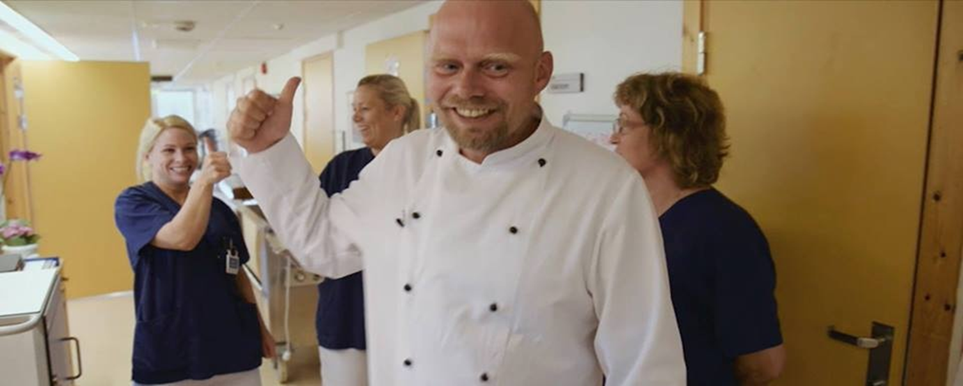 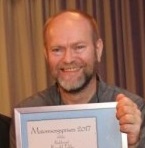                        Ronald  Takke                                  Erlend EliassenFagforbundet Vestland Yrkesseksjon Helse og Sosial inviterer til fysisk kurs i Ernæring. Denne gang har vi med oss to dyktige foreleser som begge sitter i Faggruppen: Ernæringsarbeider i Fagforbundet. Tilbudet blir satt opp i Førde og Bergen. Førde: 14. Oktober fra 12:00- 16:00. Meld deg på her  Bergen 15. oktober fra 10:00 -15:00. Meld deg på her  Kurset er gratis for medlemmer påmelding innen 7. oktober-21.   Vi spanderer lunsj Forelesere:  Erlend Eliassen: Leder av Faggruppen for Ernæringsarbeider i Fagforbundet. Erlend har reist land og strand rundt og holdt foredrag om matglede, samarbeid, og gode løsninger for ernæringsarbeidere. Veileder i filmen måltides muligheter. Sittet  reduksjonen for kosthåndboken.  Jobber til daglig ved Nygård kjøkken i Sandefjord kommune. Erlend har fokus på løsninger og holdninger og systemer for varige endringer. Ronald Takke: Medlem i Faggruppen for Ernæringsarbeider Fagforbundet. Ronald  har 40 års erfaring fra forskjellige typer kjøkken. De siste 7 årene innen matomsorg for eldre.  Nå er han avdelingsleder på kjøkken på sykehus på Gardemoen. Fikk matomsorgprisen 2017. (Nytening, kompetansedeling, brobygging) mellom yrkene. Holder nå på med studie med base i Belgia, for kjøkken ledere. Tema Bærekraft og matglede gjennom smakstyring, tre faglig samarbeid og teamarbeid.